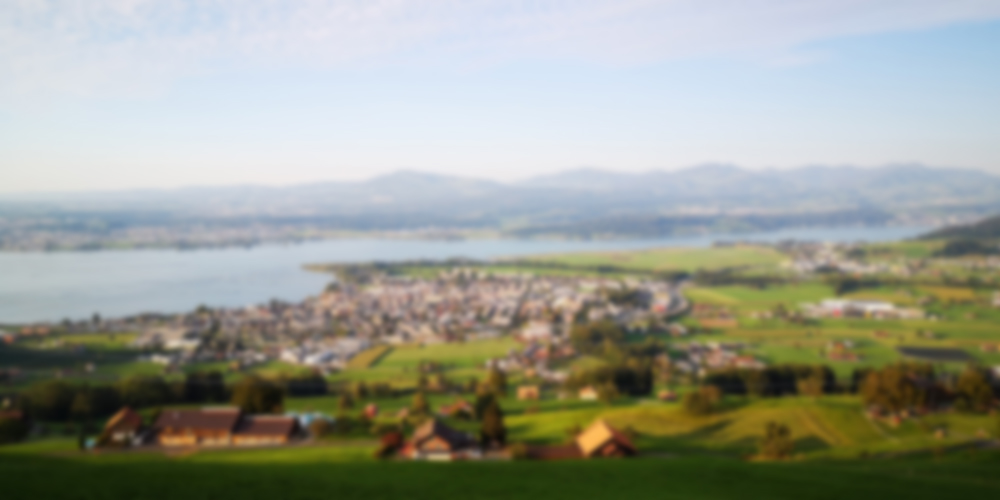 Strategia climaticaComune di XYZRiduzione dei gas serra e adattamento 
ai cambiamenti climaticiLuogo, DataIndice1.	Situazione di partenza	32.	Sogetti interessati	43.	Necessità di intervento	54.	Obiettivi	75.	Misure	86.	Risorse finanziarie e umane	97.	Monitoraggio	108.	Integrare la protezione del clima nell’agenda politica	11Comunicazione di accompagnamento all’attuazione della strategia climatica	12Situazione di partenzaRiduzione dei gas serra e adattamento ai cambiamenti climatici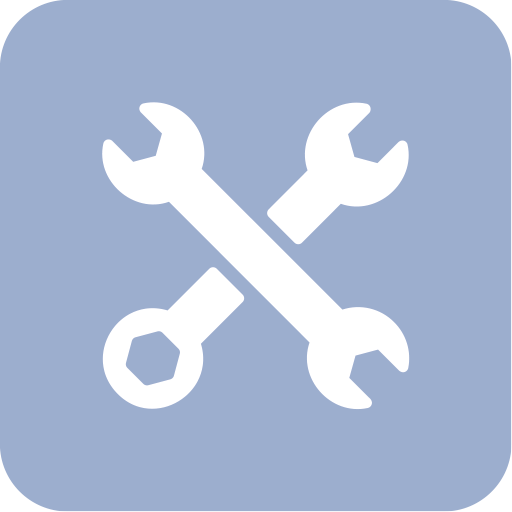 Sogetti interessatiRiduzione dei gas serra e adattamento ai cambiamenti climatici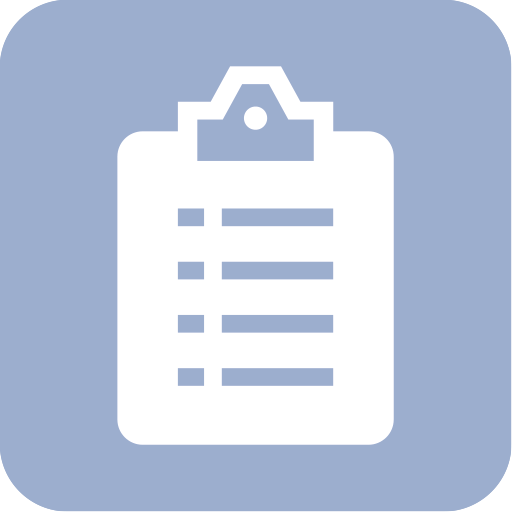 Necessità di interventoRiduzione dei gas serra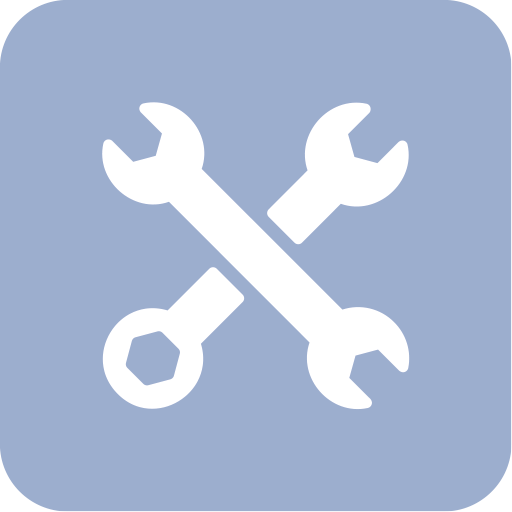 Adattamento ai cambiamenti climaticiObiettiviRiduzione dei gas serraAdattamento ai cambiamenti climaticiMisureRiduzione dei gas serra e adattamento ai cambiamenti climatici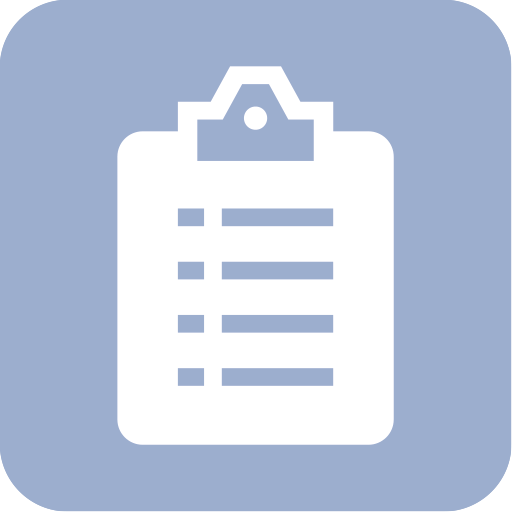 Risorse finanziarie e umaneRiduzione dei gas serra e adattamento ai cambiamenti climaticiMonitoraggioRiduzione dei gas serraAdattamento ai cambiamenti climaticiIntegrare la protezione del clima nell’agenda politicaRiduzione dei gas serra e adattamento ai cambiamenti climaticiTappa 1–8:Comunicazione di accompagnamento all’attuazione della strategia climatica